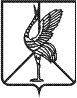 Совет городского поселения «Шерловогорское»РЕШЕНИЕ       7 декабря 2018 года                                                                           № 116поселок городского типа Шерловая ГораОб определении размера платы граждан за жилищные услуги, оказываемые предприятием ООО «Эксплуатационник-ремонтник» на территории городского поселения «Шерловогорское» на 2019 год        В соответствии со ст. 156 Жилищного кодекса Российской Федерации, пунктом 11 главы II Правил содержания общего имущества в многоквартирном доме, утвержденных Постановлением Правительства РФ от 13 августа 2006 г. № 491, п. 5, ч. 1, ст. 10 Устава городского поселения «Шерловогорское» от 06.03.2018 г. № 93, Совет городского поселения «Шерловогорское» решил:1. Определить и ввести в действие с 01 января 2019 года размер платы граждан за жилищные услуги, оказываемые населению предприятием ООО «Эксплуатационник - ремонтник» (приложение).          2. Решение вступает в силу на следующий день после дня его официального опубликования (обнародования).         3. Решение разместить (опубликовать) на официальном сайте городского поселения «Шерловогорское» в информационно-телекоммуникационной сети «Интернет» и в Борзинской районной общественно-информационной газете «Даурская новь».Глава городского поселения «Шерловогорское»                               А.В. Панин                                                                                                                       Приложение                                                                                     к Решению Совета городского                                                                               поселения «Шерловогорское»                                                                                                        от 07 декабря 2018 г.  № 116Размер платы граждан за жилищные услуги, оказываемые населению предприятием ООО «Эксплуатационник – ремонтник» на территории городского поселения «Шерловогорское» на 2019 г.  Размер платы для населения является конечным.№п/пНаименование услуги ЖКХРазмер платыРазмер платы№п/пНаименование услуги ЖКХПериод с 01.01.2019 г. по 01.07.2019 гПериод с 01.07.2019 г. по 01.01.2020 г.1 Найм жилого фонда, руб./ м² в месяц- благоустроенный жилой фонд (К- 1,0)8,008,00- частично - благоустроенный жилой фонд (К- 0,6) (МКД блокированной застройки)0,850,85- частично - благоустроенный жилой фонд (К- 0,6) МКД. 6,686,68- жилой фонд повышенной комфортности(коттеджи, одно- двухквартирные жилые дома), (К-1.0)1,231,23 2Текущее содержание и обслуживание жилищного фонда, руб./м² в месяц- благоустроенный жилой фонд (К-1,0)14,4514,91- благоустроенный жилой фонд без ванн (К- 0,8)11,5611,93- частично благоустроенный жилой фонд (К- 0,6)8,678,95- жилой фонд повышенной комфортности (коттеджи: одно - двухквартирные жилые дома)  (К-0,8)11,5611,93В том числе: текущий ремонт жилищного фонда, руб./м² в месяц- благоустроенный жилой фонд (К-1,0)3,493,60- благоустроенный жилой фонд без ванн (К- 0,8)2,792,88- частично благоустроенный жилой фонд (К- 0,6)2,092,16- жилой фонд повышенной комфортности (коттеджи: одно - двухквартирные жилые дома)  (К-0,8)2,792,88